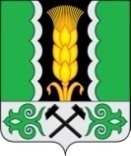 Российская ФедерацияРеспублика ХакасияСовет депутатов Аршановского сельсоветаАлтайского района Республики ХакасияРЕШЕНИЕ18.02.2020          		                 с. Аршаново	                                 	 № 294         В соответствии с Федеральным законом от 02.03.2007 №25-ФЗ «О муниципальной службе в Российской Федерации», Законом Республики Хакасия от 07.07.2004 N43 «О статусе выборного должностного лица», Законом Республики Хакасия от 06.07.2007 №39-ЗРХ «О муниципальной службе в Республике Хакасия», руководствуясь Уставом муниципального образования Аршановский сельсовет, Совет депутатов Аршановского сельсовета РЕШИЛ:Утвердить Положение об установлении, выплате и перерасчете пенсии за выслугу лет (доплаты к государственной или страховой пенсии) лицам, замещавшим выборные муниципальные должности и должности муниципальной службы Республики Хакасия в муниципальном образовании Аршановский сельсовет (приложение).2. Настоящее Решение вступает в силу после его официального опубликования (обнародования).Глава Аршановского сельсовета	                                       Н.А. ТанбаевПриложение
к решению Совета депутатов
Аршановского сельсовета
от 18.02.2020 №294Положение об установлении, выплате и перерасчете пенсии за выслугу лет (доплаты к государственной или страховой пенсии) лицам, замещавшим выборные муниципальные должности и должности муниципальной службы Республики Хакасия в муниципальном образовании Аршановский сельсовет1. Настоящее Положение определяет условия установления, выплаты и перерасчета пенсии за выслугу лет (доплаты к государственной или страховой пенсии) лицам, замещавшим выборные муниципальные должности и должности муниципальной службы Республики Хакасия в муниципальном образовании Аршановский сельсовет.2. Члену выборного органа местного самоуправления, выборному должностному лицу местного самоуправления, осуществлявшим свои полномочия на постоянной основе не менее трех лет и получавшим денежное содержание за счет средств местного бюджета, освобожденным от должностей в связи с прекращением полномочий (в том числе досрочно), за исключением случаев прекращения полномочий, связанных с виновными действиями, устанавливается пенсия за выслугу лет (доплата к государственной или страховой пенсии) (далее – пенсия за выслугу лет). Пенсия за выслугу лет не устанавливается и (или) не выплачивается со дня вступления в силу обвинительного приговора суда за совершение преступления в период осуществления членом выборного органа местного самоуправления, выборным должностным лицом местного самоуправления своих полномочий.При установлении пенсии за выслугу лет периоды замещения выборных муниципальных должностей суммируются.3. Пенсия за выслугу лет указанным лицам устанавливается в таком размере, чтобы сумма государственной или страховой пенсии и пенсии за выслугу лет не превышала:1) при замещении членом выборного органа местного самоуправления, выборным должностным лицом местного самоуправления, осуществлявшим свои полномочия на постоянной основе, муниципальных должностей от трех лет до пяти лет – 55 процентов их месячного денежного содержания;2) при замещении членом выборного органа местного самоуправления, выборным должностным лицом местного самоуправления, осуществлявшим свои полномочия на постоянной основе, муниципальных должностей пять лет и более или отработавшим срок полномочий, установленный Уставом МО на момент их избрания, – 75 процентов их месячного денежного содержания;3) при замещении выборных муниципальных должностей лицами, избранными в соответствии с Законом Республики Хакасия от 22 марта 2005 года № 6-ЗРХ «Об определении даты выборов в представительные органы первого созыва муниципальных образований и глав вновь образованных муниципальных образований Республики Хакасия» и доработавшими до дня вступления в должность избранного на выборах, назначенных на 10 октября 2010 года, должностного лица местного самоуправления, – 75 процентов их месячного денежного содержания.Месячное денежное содержание указанных лиц для исчисления размера пенсии за выслугу лет определяется (по выбору этих лиц) за последние полных 12 месяцев по замещаемой должности на день достижения ими возраста, дающего право на государственную или страховую пенсию, либо по последней выборной муниципальной должности, полномочия по которой были прекращены (в том числе досрочно).4. Лица, замещавшие должности муниципальной службы Республики Хакасия в муниципальном образовании Аршановский сельсовет (далее – муниципальная служба), предусмотренные Реестром должностей муниципальной службы Республики Хакасия (далее – должности муниципальной службы), имеют право на пенсию за выслугу лет, назначенной в соответствии с Федеральными законами от 15.12.2001 № 166-ФЗ «О государственном пенсионном обеспечении в Российской Федерации», от 28.12.2013 № 400-ФЗ «О страховых пенсиях», Законом Российской Федерации от 12.02.1993 № 4468-1 «О пенсионном обеспечении лиц, проходивших военную службу, службу в органах внутренних дел, Государственной противопожарной службе, органах по контролю за оборотом наркотических средств и психотропных веществ, учреждениях и органах уголовно-исполнительной системы, и их семей» либо досрочно оформленной в соответствии с Законом Российской Федерации от 19.04.1991 № 1032-1 «О занятости населения в Российской Федерации», если освобождение от замещаемой должности муниципальной службы Республики Хакасия имело место не ранее 14 февраля 1996 г. (и не ранее 14 марта 1999 г. для лиц, замещавших муниципальные должности муниципальные должности муниципальной службы в территориальных органах государственной власти районов Республики Хакасия) при наличии следующих условий:1) продолжительность стажа замещения иной муниципальной должности или стажа муниципальной службы составляет не менее продолжительности стажа муниципальной службы, установленного Федеральным законом от 15.12.2001 № 166-ФЗ «О государственном пенсионном обеспечении в Российской Федерации» для назначения пенсии за выслугу лет в соответствующем году;2) увольнение с иной муниципальной службы имело место по одному из следующих оснований:- ликвидация органов местного самоуправления муниципального образования Аршановский сельсовет, сокращение штата в органах местного самоуправления муниципального образования Аршановский сельсовет (далее – органы местного самоуправления);- достижение предельного возраста, установленного законодательством для замещения должности муниципальной службы Республики Хакасия;- обнаружившееся несоответствие замещаемой должности муниципальной службы Республики Хакасия вследствие состояния здоровья, препятствующего продолжению муниципальной службы;- увольнение по собственному желанию в связи с выходом на государственную или страховую пенсию;- увольнение по собственному желанию;- перевод по его просьбе или с его согласия на работу к другому работодателю или переход на выборную работу (должность).5. Пенсия за выслугу лет при наличии стажа замещения иной муниципальной должности, стажа муниципальной службы, соответствующего стажу муниципальной службы, установленному Федеральным законом от 15.12.2001 № 166-ФЗ «О государственном пенсионном обеспечении в Российской Федерации» для назначения пенсии за выслугу лет в соответствующем году, устанавливается в таком размере, чтобы сумма государственной или страховой пенсии и пенсии за выслугу лет составляла 45 процентов месячного денежного содержания.Размер пенсии за выслугу лет увеличивается на три процента месячного содержания за каждый полный год стажа замещения иной муниципальной должности, стажа муниципальной службы свыше стажа муниципальной службы, установленного Федеральным законом от 15.12.2001 № 166-ФЗ «О государственном пенсионном обеспечении в Российской Федерации» для назначения пенсии за выслугу лет в соответствующем году. При этом сумма государственной или страховой пенсии и пенсии за выслугу лет не может превышать 75 процентов месячного денежного содержания муниципального служащего Республики Хакасия.6. Размер пенсии за выслугу лет лицам, замещавшим выборные муниципальные должности и должности муниципальной службы Республики Хакасия в муниципальном образовании Аршановский сельсовет, исчисляется по их выбору исходя из месячного денежного содержания за последние 12 полных месяцев муниципальной службы Республики Хакасия, предшествовавших дню ее прекращения либо дню достижения ими возраста, дающего право на пенсию по старости.Месячное денежное содержание определяется путем деления суммы полученного за 12 месяцев денежного содержания на 12.Если в расчетный период произошло повышение (увеличение) в соответствии с законодательством Республики Хакасия денежного содержания, месячное денежное содержание за весь расчетный период рассчитывается с учетом повышения (увеличения) денежного содержания.Размер месячного денежного содержания, из которого исчисляется пенсия за выслугу лет, не должен превышать 4,3 должностного оклада по замещавшейся выборной муниципальной должности муниципального образования Аршановский сельсовет.Размер месячного денежного содержания, из которого исчисляется пенсия за выслугу лет, не должен превышать 1,8 должностного оклада по замещавшейся должности муниципальной службы.В том случае, если муниципальный служащий в расчетный период замещал различные должности муниципальной службы, ограничение размера месячного денежного содержания производится исходя из месячного должностного оклада по замещавшейся должности на соответствующий период замещения.7. В состав месячного денежного содержания, учитываемого при определении размера пенсии за выслугу лет лицам, замещавшим муниципальные должности, включаются:должностной оклад;надбавка к должностному окладу за особые условия труда в размере до 100 процентов должностного оклада в месяц;премии по результатам работы до четырех окладов в год;надбавка за выслугу лет;надбавка за работу со сведениями, составляющими государственную тайну, - до 25 процентов должностного оклада в месяц для лиц, допущенных к государственной тайне на постоянной основе;районный коэффициент;процентная надбавка к заработной плате за стаж работы в Республике Хакасия.В состав месячного денежного содержания, учитываемого при определении размера пенсии за выслугу лет лицам, замещавшим должности муниципальной службы Республики Хакасия, включаются:должностной оклад;оклад за классный чин;ежемесячная надбавка к должностному окладу за выслугу лет;ежемесячная надбавка к должностному окладу за особые условия муниципальной службы;ежемесячная процентная надбавка к должностному окладу за работу со сведениями, составляющими государственную тайну;премия за выполнение особо важных и сложных заданий;районный коэффициент;процентная надбавка к заработной плате за стаж работы в Республике Хакасия.8. Размер выплачиваемой пенсии за выслугу лет не может быть ниже установленной фиксированной выплаты к страховой пенсии, определенной с учетом районного коэффициента и процентной надбавки к заработной плате за стаж работы в Республике Хакасия.9. В случае, если лицу, замещавшему муниципальную должность или должность муниципальной службы, назначены две пенсии, то при определении размера пенсии за выслугу лет учитывается сумма этих двух пенсий.10. Пенсия за выслугу лет не устанавливается лицам, замещавшим выборные муниципальные должности и должности муниципальной службы Республики Хакасия в муниципальном образовании Аршановский сельсовет, которым в соответствии с законодательством Российской Федерации назначено ежемесячное пожизненное содержание, установлено дополнительное пожизненное ежемесячное материальное обеспечение или установлена в соответствии с законодательством Республики Хакасия или иного субъекта Российской Федерации пенсия за выслугу лет.11. При исчислении стажа муниципальной службы, дающего право на пенсию за выслугу лет, учитываются периоды замещения должностей муниципальной службы Республики Хакасия, муниципальных должностей Республики Хакасия, государственных должностей гражданской службы Республики Хакасия и других субъектов Российской Федерации, а также периоды замещения государственных должностей Республики Хакасия и других субъектов Российской Федерации, время работы в государственных органах, органах государственной власти Республики Хакасия и других субъектов Российской Федерации, в органах государственной власти и управления РСФСР и СССР и иные периоды работы (службы), определенные Указом Президента Российской Федерации от 20.09.2010 № 1141 «О перечне должностей, периоды службы (работы) в которых включаются в стаж государственной гражданской службы для назначения пенсии за выслугу лет федеральных государственных гражданских служащих».11.1. Периоды работы в отдельных должностях руководителей и специалистов на предприятиях, в учреждениях и организациях, опыт и знания работы в которых были необходимы для выполнения обязанностей по замещаемой иной муниципальной должности, должности муниципальной службы, засчитываются в стаж, необходимый для назначения пенсии за выслугу лет, на основании распоряжения главы Аршановского сельсовета, принятого в соответствии с протоколом комиссии по исчислению стажа муниципальной службы в администрации Аршановского сельсовета. Периоды работы в указанных должностях в совокупности не должны превышать пяти лет.12. Пенсия за выслугу лет устанавливается на основании письменного заявления лица об установлении пенсии за выслугу лет, форма которого предусмотрена приложением 1 к настоящему Положению, распоряжением руководителя органа местного самоуправления, в котором лицо, претендующее на доплату, замещало должность члена выборного органа местного самоуправления, выборного должностного лица местного самоуправления в Республике Хакасия, осуществляющих свои полномочия на постоянной основе или должность муниципальной службы Республики Хакасия перед прекращением полномочий (в том числе досрочно) или увольнением с муниципальной службы Республики Хакасия, форма которого предусмотрена приложением 2.Решение об установлении пенсии за выслугу лет лицам, замещавшим должности муниципальной службы в структурных подразделениях администрации Аршановского сельсовета, прекративших свои полномочия, принимает, по заявлению указанных лиц, администрация Аршановского сельсовета.13. Заявление лица об установлении пенсии за выслугу лет регистрируется в установленном порядке уполномоченным лицом администрации Аршановского сельсовета в день подачи заявления (получения его по почте).14. Администрация Аршановского сельсовета при получении заявления муниципального служащего, имеющего право на пенсию за выслугу лет, организует оформление справки о размере его месячного заработка по форме согласно приложению 3, оформляет справку о должностях, периоды службы (работы) в которых включаются в стаж муниципальной (государственной) службы для назначения пенсии за выслугу лет, форма которой предусмотрена приложением 4.15. Администрация Аршановского сельсовета в 30-дневный срок со дня регистрации заявления об установлении пенсии за выслугу лет рассматривает заявление и о принятом решении в письменной форме сообщает заявителю.В случае отказа в установлении пенсии за выслугу лет излагается его причина.В установлении пенсии за выслугу лет отказывается при несоблюдении необходимых для установления данной пенсии условий, установленных Порядком назначения и выплаты ежемесячной доплаты к государственной или страховой пенсии лицам, замещавшим муниципальные должности и должности муниципальной службы Республики Хакасия в муниципальном образовании Аршановский сельсовет, и настоящим Положением.16. К решению об установлении пенсии за выслугу лет прилагаются заявление лица об установлении пенсии за выслугу лет, справка о размере месячного денежного содержания лица, замещавшего муниципальную должность либо должность муниципальной службы Республики Хакасия, справка о периодах муниципальной службы (работы), учитываемых при исчислении стажа муниципальной службы, справка о назначенной (досрочно оформленной) государственной либо страховой пенсии с указанием федерального закона, в соответствии с которым она назначена (досрочно оформлена), копия решения об освобождении от должности лица, замещающего муниципальную должность либо должность муниципальной службы Республики Хакасия, копия трудовой книжки, копии иных документов, подтверждающих стаж муниципальной (государственной) службы Республики Хакасия.17. Пенсия за выслугу лет устанавливается со дня подачи заявления, но не ранее дня, следующего за днем освобождения от выборной муниципальной должности и должности муниципальной службы Республики Хакасия в муниципальном образовании Аршановский сельсовет и назначения пенсии в соответствии с законодательством Российской Федерации на срок назначения государственной или страховой пенсии, к которой она устанавливается.18. Пенсия за выслугу лет выплачивается администрацией Алтайского района путем перечисления на счета получателей, открытых в банках Российской Федерации.19. При замещении лицом, получающим пенсию за выслугу лет, государственной должности Российской Федерации, государственной должности Республики Хакасия, иного субъекта Российской Федерации, муниципальной должности, должности гражданской службы Российской Федерации, должности гражданской службы Республики Хакасия, иного субъекта Российской Федерации или должности муниципальной службы выплата пенсии за выслуг лет приостанавливается со дня замещения одной из указанных должностей.Лицо, получающее пенсию за выслугу лет и назначенное на одну из указанных должностей, обязано в 5-дневный срок сообщить об этом в письменной форме в администрацию Аршановского сельсовета.Выплата пенсии за выслугу лет приостанавливается со дня назначения на одну из указанных должностей по распоряжению главы Аршановского сельсовета о приостановлении ее выплаты, оформленному согласно приложению 5.20. При последующем освобождении от государственной должности Российской Федерации, государственной должности Республики Хакасия, иного субъекта Российской Федерации, выборной муниципальной должности, должности федеральной службы, должности государственной гражданской службы Республики Хакасия, иного субъекта Российской Федерации или муниципальной должности выплата пенсии за выслуг лет возобновляется по заявлению лица, направленному в администрацию Аршановского сельсовета, с приложением копии решения об освобождении от соответствующей должности.Решение о возобновлении выплаты пенсии за выслугу лет администрация Аршановского сельсовета принимает в 14-дневный срок со дня регистрации заявления.Выплата пенсии за выслугу лет возобновляется со дня, следующего за днем освобождения от государственной должности Российской Федерации, государственной должности Республики Хакасия, иного субъекта Российской Федерации, выборной муниципальной должности, должности федеральной службы, должности государственной гражданской службы Республики Хакасия или муниципальной должности.21. Лицам, замещавшим выборные муниципальные должности и должности муниципальной службы Республики Хакасия в муниципальном образовании Аршановский сельсовет после установления им пенсии за выслугу лет, в связи с чем ее выплата приостанавливалась, по их заявлению в установленном настоящим Положением порядке может быть установлена пенсия за выслугу лет с учетом вновь замещавшихся выборных муниципальных должностей и должностей муниципальной службы Республики Хакасия в муниципальном образовании Аршановский сельсовет и денежного содержания по ним.22. Выплата пенсии за выслугу лет прекращается лицу, которому в соответствии с законодательством Российской Федерации назначено ежемесячное пожизненное содержание, или установлено дополнительное пожизненное ежемесячное материальное обеспечение, или в соответствии с законодательством Республики Хакасия и иного субъекта Российской Федерации установлена пенсия за выслугу лет. Государственные органы, назначившие указанные выплаты лицам, которым установлена пенсия за выслугу лет, в 7-дневный срок сообщают об этом в администрацию Аршановского сельсовета.В случае смерти лица, получавшего пенсию за выслугу лет, ее выплата прекращается администрацией Аршановского сельсовета со дня, следующего за днем смерти этого лица.23. Размер пенсии за выслугу лет пересчитывается администрацией Аршановского сельсовета с соблюдением правил, предусмотренных пунктами 3, 5, 6, 7 и 8 настоящего Положения, при увеличении (повышении) в соответствии с законодательством Российской Федерации или законодательством Республики Хакасия денежного содержания по соответствующей муниципальной должности и должности муниципальной службы Республики Хакасия.24. При изменении в соответствии с законодательством Российской Федерации размера государственной или страховой пенсии, с учетом которой определена пенсия за выслугу лет, размер указанной пенсии пересчитывается администрацией Аршановского сельсовета на основании сообщения соответствующего органа, выплачивающего страховую либо государственную пенсию, о новом размере пенсии.При изменении размера государственной или страховой пенсии в связи с перерасчетом по заявлению пенсионера (изменение степени ограничения способности к трудовой деятельности, причины инвалидности, количества нетрудоспособных членов семьи, находящихся на иждивении пенсионера, и др.) получатель пенсии за выслугу лет обязан представить справку о новом размере пенсии в администрацию Аршановского сельсовета.25. Суммы пенсии за выслугу лет, излишне выплаченные лицу вследствие его злоупотребления, возмещаются этим лицом путем удержания из последующих выплат, а в случае его несогласия взыскиваются в судебном порядке.Суммы назначенной пенсии за выслугу лет, не полученные своевременно по вине получателя, выплачиваются за все прошлое время, но не более чем за год перед обращением за ее получением.Суммы назначенной пенсии за выслугу лет, не полученные своевременно по вине органов, ее назначивших и выплачивающих, выплачиваются за все прошлое время.26. Все расходы, связанные с выплатой размера пенсии за выслугу лет лицам, замещавшим выборные муниципальные должности в органах местного самоуправления, и лицам, замещавшим должности муниципальной службы, осуществляются за счет средств бюджета муниципального образования Аршановский сельсовет.27. Вопросы, связанные с установлением и выплатой пенсии за выслугу лет, не урегулированные настоящим Положением, регулируются действующим пенсионным законодательством.Приложение 1
к Положению об установлении,
выплате и перерасчете пенсии за выслугу лет
(доплаты к государственной или страховой пенсии)
лицам, замещавшим выборные муниципальные
должности и должности муниципальной службы
Республики Хакасия в муниципальном образовании
Аршановский сельсовет
Главе Аршановского сельсовета
___________________________________________
(фамилия, имя, отчество заявителя)
___________________________________________
(должность заявителя)
___________________________________________
домашний адрес
___________________________________________
телефонЗАЯВЛЕНИЕВ соответствии с Законом Республики Хакасия от 06.07.2007 № 39-ЗРХ «О муниципальной службе в Республике Хакасия» прошу установить мне, замещавшему должность ________________________________________________(наименование должности, из которой рассчитывается месячный заработок) ежемесячную доплату к государственной или страховой пенсии (возобновить мне выплату ежемесячной доплаты к государственной или страховой пенсии).Государственную (страховую) пенсию _____________________________________(вид пенсии) получаю в _________________________________________________(наименование органа, производящего выплату пенсии)При замещении государственной должности Российской Федерации, государственной должности Республики Хакасия и иного субъекта Российской Федерации, муниципальной должности, должности государственной гражданской службы Российской Федерации, должности государственной гражданской службы Республики Хакасия, иного субъекта Российской Федерации или должности муниципальной службы, или при назначении мне ежемесячного пожизненного содержания, или при установлении дополнительного пожизненного ежемесячного материального обеспечения, при установлении в соответствии с законодательством Республики Хакасия и иного субъекта Российской Федерации ежемесячной доплаты к государственной или страховой пенсии, или при изменении размера государственной или страховой пенсии в связи с перерасчетом по моему личному заявлению обязуюсь в 5-дневный срок сообщить об этом в Администрацию Аршановского сельсовета.Причитающуюся мне сумму ежемесячной доплаты к государственной или страховой пенсии прошу перечислять _____________________________________На мой текущий счет № _________________________________________________филиал ______________________________________________________________Даю согласие на обработку персональных данных в соответствии со статьей 9 Федерального закона от 27.07.2006 № 152-ФЗ «О персональных данных».«__» ___________________ г. ___________________________________________(подпись заявителя)Заявление зарегистрировано:«__» ___________________ г.Место для печати (при установлении доплаты к государственной или страховой пенсии) _______________________________________________________________(подпись, фамилия, имя, отчество и должность работника, уполномоченного регистрировать заявления)Приложение 2
к Положению об установлении,
выплате и перерасчете пенсии за выслугу лет
(доплаты к государственной или страховой пенсии)
лицам, замещавшим выборные муниципальные
должности и должности муниципальной службы
Республики Хакасия в муниципальном образовании
Аршановский сельсоветРАСПОРЯЖЕНИЕ
об установлении ежемесячной доплаты к государственной
или страховой пенсии_________ года                                                                                            № ________Установить с «__» ___________________ года ____________________________________________________________________________________________________(фамилия, имя, отчество)замещавшему муниципальную должность (должность муниципальной службы) Республики Хакасия ____________________________________________________(наименование должности)в ___________________________________________________________________(наименование органа местного самоуправления)Исходя из:1) периодов замещения муниципальных должностей Республики Хакасия ___ лет;2) периодов замещения должностей муниципальной службы Республики Хакасия ____ лет;3) стажа государственной службы _____ лет;4) ежемесячной доплаты, составляющей суммарно с учетом пенсии ___________;(вид пенсии)5) ____________________________ процентов месячного денежного содержания.К настоящему решению прилагаются следующие документы:1) заявление установленного образца;2) справка о размере месячного денежного содержания лица;3) справка о периодах муниципальной службы (работы), учитываемых при исчислении стажа муниципальной службы;4) справка о назначенной (досрочно оформленной) пенсии: __________________;(вид пенсии)5) копия решения об освобождении от должности;6) копия трудовой книжки;7) иные документы (копии), подтверждающие стаж.Глава Аршановского сельсовета ____________________________________________(подпись, фамилия, имя, отчество)Место для печатиО принятом решении заявителю в письменной форме сообщено______________________________________________________________________(дата, номер извещения)Подпись работника кадровой службыПриложение 3
к Положению об установлении,
выплате и перерасчете пенсии за выслугу лет
(доплаты к государственной или страховой пенсии)
лицам, замещавшим выборные муниципальные
должности и должности муниципальной службы
Республики Хакасия в муниципальном образовании
Аршановский сельсоветСПРАВКА
о размере месячного денежного содержания лица, замещавшего должность муниципальной службы, для установления ежемесячной доплаты к пенсииДенежное содержание __________________________________________________,(фамилия, имя, отчество)замещавшего должность государственной муниципальной службы ______________________________________________________________________(наименование должности)за период с ______________________ по _________________ составляло: табл. 1.Руководитель______________________________________________________________________(подпись, фамилия, имя, отчество)Главный бухгалтер ____________________________________________________(подпись, фамилия, имя, отчество)Место для печатиДата выдачи ________________(число, месяц, год)Приложение 4
к Положению об установлении,
выплате и перерасчете пенсии за выслугу лет
(доплаты к государственной или страховой пенсии)
лицам, замещавшим выборные муниципальные
должности и должности муниципальной службы
Республики Хакасия в муниципальном образовании
Аршановский сельсоветСПРАВКА
о периодах муниципальной службы (работы), учитываемых при исчислении стажа муниципальной службы
_____________________________________________________________________,
(фамилия, имя, отчество) замещавшей должность
______________________________________________________________________
(наименование должности и органа местного самоуправления) муниципального образования Аршановский сельсовет, дающего право на ежемесячную доплату к государственной или страховой пенсии (табл. 2)Глава Аршановского сельсовета ____________________________________________(подпись, фамилия, имя, отчество)Об утверждении Положения об установлении, выплате и перерасчете пенсии за выслугу лет (доплаты к государственной или страховой пенсии) лицам, замещавшим выборные муниципальные должности и должности муниципальной службы Республики Хакасия в муниципальном образовании Аршановский сельсоветЗа ____ месяцев (руб., коп.)В месяцВ месяцЗа ____ месяцев (руб., коп.)%Руб., коп.I. Денежное содержание, должностной оклад, оклад за классный чинI. Денежное содержание, должностной оклад, оклад за классный чина) надбавка к должностному окладу за особые условия трудаб) надбавка к должностному окладу за работу со сведениями, составляющими государственную тайнув) надбавка за выслугу летг) премии по результатам работы (за выполнение особо важных и сложных заданий)ИТОГОII. Размер районного коэффициентаIII. Процентная надбавка к заработной плате за стаж работы в Республике ХакасияIV. Денежное содержание, учитываемое для установления доплаты к государственной или страховой пенсии№ п/пДатаДатаДатаНомер записи в трудовой книжкеНаименование организацииПродолжительность муниципальной службы (работы)Продолжительность муниципальной службы (работы)Продолжительность муниципальной службы (работы)Продолжительность муниципальной службы (работы)Продолжительность муниципальной службы (работы)Продолжительность муниципальной службы (работы)Стаж муниципальной службы, принимаемый для исчисления размера доплаты к государственной или страховой пенсииСтаж муниципальной службы, принимаемый для исчисления размера доплаты к государственной или страховой пенсииСтаж муниципальной службы, принимаемый для исчисления размера доплаты к государственной или страховой пенсии№ п/пДатаДатаДатаНомер записи в трудовой книжкеНаименование организацииВ календарном исчисленииВ календарном исчисленииВ календарном исчисленииВ льготном исчисленииВ льготном исчисленииВ льготном исчисленииСтаж муниципальной службы, принимаемый для исчисления размера доплаты к государственной или страховой пенсииСтаж муниципальной службы, принимаемый для исчисления размера доплаты к государственной или страховой пенсииСтаж муниципальной службы, принимаемый для исчисления размера доплаты к государственной или страховой пенсии№ п/пднеймес.летНомер записи в трудовой книжкеНаименование организацииднеймес.летднеймес.летднеймес.лет